администрация  ПОСТАНОВЛЯЕТ:1. Внести в постановление администрации муниципального района «Печора» от 06.02.2017 г. № 98 «Об оплате труда работников муниципальных учреждений физической культуры и спорта МО МР «Печора» следующие изменения: 1.1. В приложении 1 к постановлению: 1.1.1. таблицу пункта 2.3 изложить в следующей редакции:«                                                                                                           »; 1.1.2. таблицу пункта 2.4. изложить в следующей редакции:   «                                                                                                                                          ».2. Настоящее постановление вступает в силу с даты подписания, распространяется на правоотношения, возникшие с 1 января  2018 года  и подлежит размещению на официальном сайте администрации МР «Печора».попопопоАДМИНИСТРАЦИЯМУНИЦИПАЛЬНОГО РАЙОНА«ПЕЧОРА»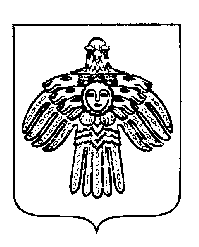 «ПЕЧОРА»  МУНИЦИПАЛЬНÖЙ  РАЙОНСААДМИНИСТРАЦИЯ ПОСТАНОВЛЕНИЕ ШУÖМПОСТАНОВЛЕНИЕ ШУÖМПОСТАНОВЛЕНИЕ ШУÖМ« 03  »  апреля  2018 г.г. Печора,  Республика Коми	                                     № 339О внесении изменений в  постановление администрации муниципального района «Печора» от 06.02.2017 г. № 98 «Об оплате труда работников муниципальных учреждений физической культуры и спорта МО МР «Печора»N п/пНаименование должностиДолжностной оклад, в рублях1232 квалификационный уровень2 квалификационный уровень2 квалификационный уровень1.Врачи-специалисты9125N п/пНаименование должностиДолжностной оклад, в рублях1233 квалификационный уровень3 квалификационный уровень3 квалификационный уровень1.Медицинская сестра6990Глава муниципального района-руководитель администрации                                                    
Н.Н. Паншина